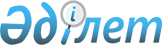 Об утверждении бюджета города Сергеевки района Шал акына на 2022-2024 годыРешение маслихата района Шал акына Северо-Казахстанской области от 30 декабря 2021 года № 17/1.
      Сноска. Вводится в действие с 01.01.2022 в соответствии с пунктом 5 настоящего решения.
      В соответствии со статьями 9-1, 75 Бюджетного кодекса Республики Казахстан и статьей 6 Закона Республики Казахстан "О местном государственном управлении и самоуправлении в Республике Казахстан", маслихат района Шал акына Северо-Казахстанской области РЕШИЛ:
      1. Утвердить бюджет города Сергеевки района Шал акына на 2022-2024 годы согласно приложениям 1, 2, 3 соответственно, в том числе на 2022 год в следующих объемах:
      1) доходы – 107 405,3 тысяч тенге:
      налоговые поступления – 48 390,7 тысяч тенге;
      неналоговые поступления – 0 тысяч тенге;
      поступления от продажи основного капитала – 0 тысяч тенге;
      поступления трансфертов – 59 014,6 тысяч тенге;
      2) затраты – 114 460,4 тысяч тенге;
      3) чистое бюджетное кредитование – 0 тысяч тенге:
      бюджетные кредиты – 0 тысяч тенге;
      погашение бюджетных кредитов – 0 тысяч тенге;
      4) сальдо по операциям с финансовыми активами – 0 тысяч тенге:
      приобретение финансовых активов – 0 тысяч тенге;
      поступления от продажи финансовых активов государства – 0 тысяч тенге;
      5) дефицит (профицит) бюджета – - 7 055,1 тысяч тенге;
      6) финансирование дефицита (использование профицита) бюджета – 7 055,1 тысяч тенге:
      поступление займов – 0 тысяч тенге;
      погашение займов – 0 тысяч тенге;
      используемые остатки бюджетных средств – 7 055,1 тысяч тенге.
      Сноска. Пункт 1 в редакции решений маслихата района Шал акына СевероКазахстанской области от 17.03.2022 № 19/2 (вводится в действие с 01.01.2022); от 10.08.2022 № 23/4 (вводится в действие с 01.01.2022); от 20.10.2022 № 25/6 (вводится в действие с 01.01.2022) ; от 28.11.2022 № 27/5 (вводится в действие с 01.01.2022).


      2. Установить, что доходы бюджета города Сергеевки на 2022 год формируются в соответствии со статьей 52-1 Бюджетного кодекса Республики Казахстан за счет следующих налоговых поступлений:
      1) налога на имущество физических лиц по объектам обложения данным налогом, находящимся на территории города Сергеевки;
      2) земельного налога на земли населенных пунктов с физических и юридических лиц по земельным участкам, находящимся на территории города Сергеевки;
      3) налога на транспортные средства:
      с физических лиц, место жительства которых находится на территории города Сергеевки;
      с юридических лиц, место нахождения которых, указываемое в их учредительных документах, располагается на территории города Сергеевки;
      4) платы за пользование земельными участками.
      3. Установить бюджетную субвенцию, передаваемую из районного бюджета в бюджет города Сергеевки на 2022 год в сумме 4 279 тысяч тенге.
      4. Учесть в бюджете города Сергеевки на 2022 год поступление целевых трансфертов из республиканского, областного и районного бюджета.
      Распределение указанных целевых трансфертов определяется решением акима города Сергеевки района Шал акына Северо-Казахстанской области "О реализации решения маслихата района Шал акына "Об утверждении бюджета города Сергеевки района Шал акына на 2022- 2024 годы".
      5. Настоящее решение вводится в действие с 1 января 2022 года. Бюджет города Сергеевки района Шал акына на 2022 год
      Сноска. Приложение 1 в редакции решений маслихата района Шал акына Северо-Казахстанской области от 17.03.2022 № 19/2 (вводится в действие с01. 01.2022); от 10.08.2022 № 23/4 (вводится в действие с 01.01.2022) ; от 20.10.2022 № 25/6 (вводится в действие с 01.01.2022) ; от 28.11.2022 № 27/5 (вводится в действие с 01.01.2022). Бюджет города Сергеевки района Шал акына на 2023 год Бюджет города Сергеевки района Шал акына на 2024 год
					© 2012. РГП на ПХВ «Институт законодательства и правовой информации Республики Казахстан» Министерства юстиции Республики Казахстан
				
      Секретарь маслихата района Шал акынаСеверо-Казахстанской области 

О. Амрин
Приложение 1к решению маслихатарайона Шал акынаСеверо-Казахстанской областиот 30 декабря 2021 года№ 17/1
Категория
Класс
Класс
Подкласс
Наименование
Сумма, тысяч тенге
1
2
2
3
4
5
1) Доходы:
107 405,3
1
Налоговые поступления
48 390,7
01
01
Подоходный налог
13 647
2
Индивидуальный подоходный налог
13 647
04
04
Налоги на собственность
34 173,7
1
Налоги на имущество
1 000
3
Земельный налог
2 823,7
4
Налог на транспортные средства
30 350
05
05
Внутренние налоги на товары, работы и услуги
570
3
Поступления за использование природных и других ресурсов
570
4
Поступления трансфертов
59 014,6
02
02
Трансферты из вышестоящих органов государственного управления
59 014,6
3
Трансферты из районного (города областного значения) бюджета
59 014,6
Функциональная группа
Функциональная группа
Функциональная группа
Функциональная группа
Наименование
Сумма, тысяч тенге
Функциональная подгруппа
Функциональная подгруппа
Функциональная подгруппа
Наименование
Сумма, тысяч тенге
Администратор бюджетных программ
Администратор бюджетных программ
Наименование
Сумма, тысяч тенге
Программа
Наименование
Сумма, тысяч тенге
2) Затраты:
114 460,4
01
Государственные услуги общего характера
43 524,2
1
Представительные, исполнительные и другие органы, выполняющие общие функции государственного управления
43 524,2
124
Аппарат акима города районного значения, села, поселка, сельского округа
43 524,2
001
Услуги по обеспечению деятельности акима города районного значения села, поселка, сельского округа
43 524,2
07
Жилищно-коммунальное хозяйство
47 956,7
3
Благоустройство населенных пунктов
47 956,7
124
Аппарат акима города районного значения, села, поселка, сельского округа
47 956,7
009
Обеспечение санитарии населенных пунктов
22 860
011
Благоустройство и озеленение населенных пунктов
25 096,7
12
Транспорт и коммуникации
24 476
1
Автомобильный транспорт
24 476
124
Аппарат акима города районного значения, села, поселка, сельского округа
22 976
012
Строительство и реконструкция автомобильных дорог в городах районного значения, селах, поселках, сельских округах
101
013
Обеспечение функционирования автомобильных дорог в городах районного значения, селах, поселках, сельских округах
22 875
15
Трансферты
3,5
1
Трансферты
3,5
124
Аппарат акима города районного значения, села, поселка, сельского округа
3,5
048
Возврат неиспользованных (недоиспользованных) целевых трансфертов
3,5
3) Чистое бюджетное кредитование
0
Бюджетные кредиты
0
Погашение бюджетных кредитов
0
4) Сальдо по операциям с финансовыми активами 
0
Приобретение финансовых активов
0
Поступления от продажи финансовых активов государства
0
5) Дефицит (профицит) бюджета
-7 055,1
 6) Финансирование дефицита (использование профицита) бюджета
7 055,1
Поступления займов
0
Погашение займов
0
Категория
Класс
Подкласс
Подкласс
Наименование
Сумма, тысяч тенге
1
2
3
3
4
5
8
Используемые остатки бюджетных средств 
7 055,1
01
Остатки бюджетных средств
7 055,1
 1 
 1 
Свободные остатки бюджетных средств
7 055,1Приложение 2к решению маслихатарайона Шал акынаСеверо-Казахстанской областиот 30 декабря 2021 года№ 17/1
Категория
Класс
Класс
Подкласс
Наименование
Сумма, тысяч тенге
1
2
2
3
4
5
1) Доходы:
54 230
1
Налоговые поступления
49 150
04
04
Налоги на собственность
45 150
1
Налоги на имущество
1 000
3
Земельный налог
13 800
4
Налог на транспортные средства
30 350
05
05
Внутренние налоги на товары, работы и услуги
4 000
3
Поступления за использование природных и других ресурсов
4 000
4
Поступления трансфертов
5 080
02
02
Трансферты из вышестоящих органов государственного управления
 5 080
3
Трансферты из районного (города областного значения) бюджета
5 080
Функциональная группа
Функциональная группа
Функциональная группа
Функциональная группа
Наименование
Сумма, тысяч тенге
Функциональная подгруппа
Функциональная подгруппа
Функциональная подгруппа
Наименование
Сумма, тысяч тенге
Администратор бюджетных программ
Администратор бюджетных программ
Наименование
Сумма, тысяч тенге
Программа
Наименование
Сумма, тысяч тенге
2) Затраты:
54 230
01
Государственные услуги общего характера
42 610
1
Представительные, исполнительные и другие органы, выполняющие общие функции государственного управления
42 610
124
Аппарат акима города районного значения, села, поселка, сельского округа
42 610
001
Услуги по обеспечению деятельности акима города районного значения села, поселка, сельского округа
42 610
07
Жилищно-коммунальное хозяйство
10 120
3
Благоустройство населенных пунктов
10 120
124
Аппарат акима города районного значения, села, поселка, сельского округа
10 120
009
Обеспечение санитарии населенных пунктов
9 120
011
Благоустройство и озеленение населенных пунктов
1 000
12
Транспорт и коммуникации
1 500
1
Автомобильный транспорт
1 500
124
Аппарат акима города районного значения, села, поселка, сельского округа
1 500
013
Обеспечение функционирования автомобильных дорог в городах районного значения, селах, поселках, сельских округах
1 500
3) Чистое бюджетное кредитование
0
Бюджетные кредиты
0
Погашение бюджетных кредитов
0
4) Сальдо по операциям с финансовыми активами 
0
Приобретение финансовых активов
0
Поступления от продажи финансовых активов государства
0
5) Дефицит (профицит) бюджета
0
 6) Финансирование дефицита (использование профицита) бюджета
0
Поступления займов
0
Погашение займов
0
Категория
Класс
Подкласс
Подкласс
Наименование
Сумма, тысяч тенге
1
2
3
3
4
5
8
Используемые остатки бюджетных средств 
0
01
Остатки бюджетных средств
0
1 
1 
Свободные остатки бюджетных средств
0Приложение 3к решению маслихатарайона Шал акынаСеверо-Казахстанской областиот 30 декабря 2021 года№ 17/1
Категория
Класс
Класс
Подкласс
Наименование
Сумма, тысяч тенге
1
2
2
3
4
5
1) Доходы:
54 230
1
Налоговые поступления
49 150
04
04
Налоги на собственность
45 150
1
Налоги на имущество
1 000
3
Земельный налог
13 800
4
Налог на транспортные средства
30 350
05
05
Внутренние налоги на товары, работы и услуги
4 000
3
Поступления за использование природных и других ресурсов
4 000
4
Поступления трансфертов
5 080
02
02
Трансферты из вышестоящих органов государственного управления
 5 080
3
Трансферты из районного (города областного значения) бюджета
5 080
Функциональная группа
Функциональная группа
Функциональная группа
Функциональная группа
Наименование
Сумма, тысяч тенге
Функциональная подгруппа
Функциональная подгруппа
Функциональная подгруппа
Наименование
Сумма, тысяч тенге
Администратор бюджетных программ
Администратор бюджетных программ
Наименование
Сумма, тысяч тенге
Программа
Наименование
Сумма, тысяч тенге
2) Затраты:
54 230
01
Государственные услуги общего характера
42 610
1
Представительные, исполнительные и другие органы, выполняющие общие функции государственного управления
42 610
124
Аппарат акима города районного значения, села, поселка, сельского округа
42 610
001
Услуги по обеспечению деятельности акима города районного значения села, поселка, сельского округа
42 610
07
Жилищно-коммунальное хозяйство
10 120
3
Благоустройство населенных пунктов
10 120
124
Аппарат акима города районного значения, села, поселка, сельского округа
10 120
009
Обеспечение санитарии населенных пунктов
9 120
011
Благоустройство и озеленение населенных пунктов
1 000
12
Транспорт и коммуникации
1 500
1
Автомобильный транспорт
1 500
124
Аппарат акима города районного значения, села, поселка, сельского округа
1 500
013
Обеспечение функционирования автомобильных дорог в городах районного значения, селах, поселках, сельских округах
1 500
3) Чистое бюджетное кредитование
0
Бюджетные кредиты
0
Погашение бюджетных кредитов
0
4) Сальдо по операциям с финансовыми активами 
0
Приобретение финансовых активов
0
Поступления от продажи финансовых активов государства
0
5) Дефицит (профицит) бюджета
0
 6) Финансирование дефицита (использование профицита) бюджета
0
Поступления займов
0
Погашение займов
0
Категория
Класс
Подкласс
Подкласс
Наименование
Сумма, тысяч тенге
1
2
3
3
4
5
8
Используемые остатки бюджетных средств 
0
01
Остатки бюджетных средств
0
1 
1 
Свободные остатки бюджетных средств
0